ОТЧЕТна 01.06.2022 годаФотоприложение(DZR-1):Фотоприложение(DZR-2):Фотоприложение(DZR-3):Фотоприложение(DZR-4):Объект: DZR 1 - «Строительство второй нитки Тепловского водозабора»DZR 1 - «Строительство второй нитки Тепловского водозабора»DZR 1 - «Строительство второй нитки Тепловского водозабора»Генподрядчик:АО СЗ «Внешстрой»АО СЗ «Внешстрой»АО СЗ «Внешстрой»Общая протяженность линейного объектаОбщая протяженность линейного объекта16 450 метров – водовод17 471 метров(по проекту)Общая протяженность линейного объектаОбщая протяженность линейного объекта1 021 метров – переход М717 471 метров(по проекту)Фактическоевыполнение работнарастающим итогом:Фактическоевыполнение работнарастающим итогом:Сварено в плети труб и подготовлено к укладке – 3 712 мУложено в траншею и засыпано труб – 3 712 метровИспытано (пневмо- или гидравлические испытания) – 3551 метров (пневмоиспытания)Смонтировано колодцев и камер - 0 штукСмонтировано запорной арматуры – 0 единицСварено в плети труб и подготовлено к укладке – 3 712 мУложено в траншею и засыпано труб – 3 712 метровИспытано (пневмо- или гидравлические испытания) – 3551 метров (пневмоиспытания)Смонтировано колодцев и камер - 0 штукСмонтировано запорной арматуры – 0 единицУчастки выполнения работ и характеристика выполняемых работ:Участки выполнения работ и характеристика выполняемых работ:- участок от Северного шоссе до Московского шоссе: планировка строительной площадки; сварка труб в плеть; разработка траншеи; устройство противокарствого пояса; укладка труб в траншею; засыпка траншеи, проведение пневматического испытания участка проложенного водовода; устройство прокола под автодорогой шоссе Северное.- участок вдоль Чернореченской объездной от весовой карьера до Северного шоссе: планировка строительной площадки; шурфовка коммуникаций; сварка труб в плеть; разработка траншеи; укладка труб в траншею; засыпка траншеи и планировка; проведение пневматических испытаний проложенного водовода; устройство прокола под дорогой местного значения; устройство прокола под Чернореченской объездной.- участок от Северного шоссе до Московского шоссе: планировка строительной площадки; сварка труб в плеть; разработка траншеи; устройство противокарствого пояса; укладка труб в траншею; засыпка траншеи, проведение пневматического испытания участка проложенного водовода; устройство прокола под автодорогой шоссе Северное.- участок вдоль Чернореченской объездной от весовой карьера до Северного шоссе: планировка строительной площадки; шурфовка коммуникаций; сварка труб в плеть; разработка траншеи; укладка труб в траншею; засыпка траншеи и планировка; проведение пневматических испытаний проложенного водовода; устройство прокола под дорогой местного значения; устройство прокола под Чернореченской объездной.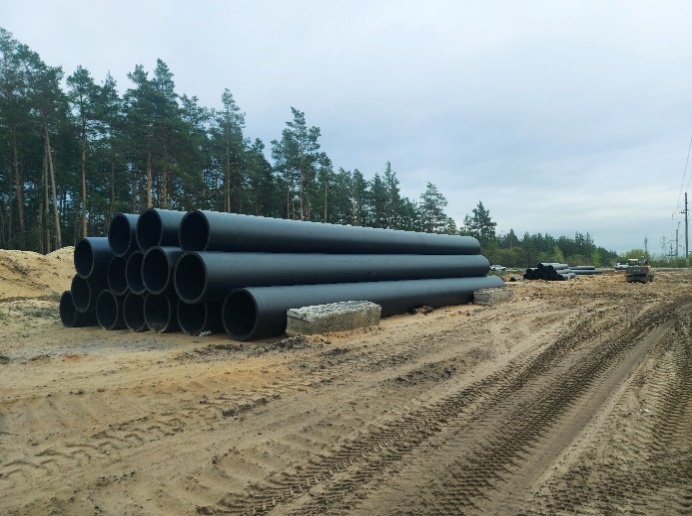 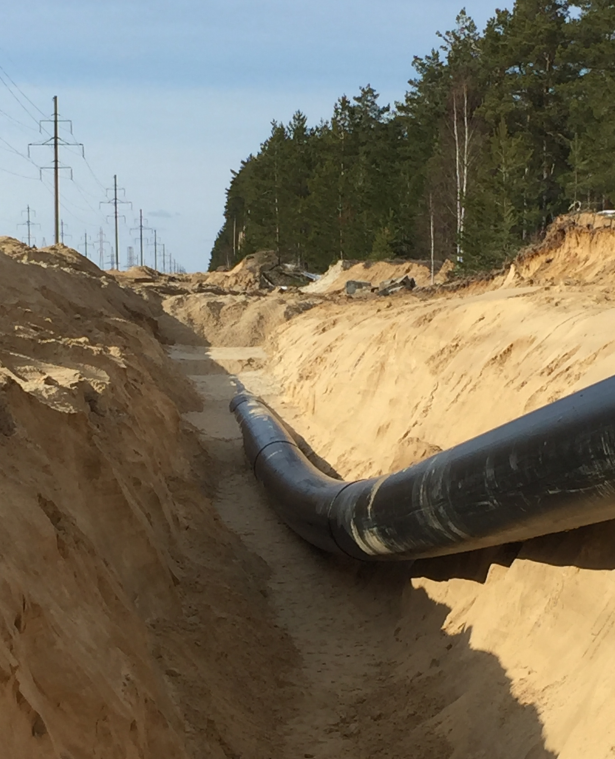 Фото 1.Складирование полиэтиленовых труб, диаметром 900*53,3 мм(участок от Северного шоссе до Московского шоссе);Фото 2. Укладка трубопровода  из полиэтиленовых труб, диаметром 900*53,3 мм с послойным уплотнением (участок от Северного шоссе до Московского шоссе);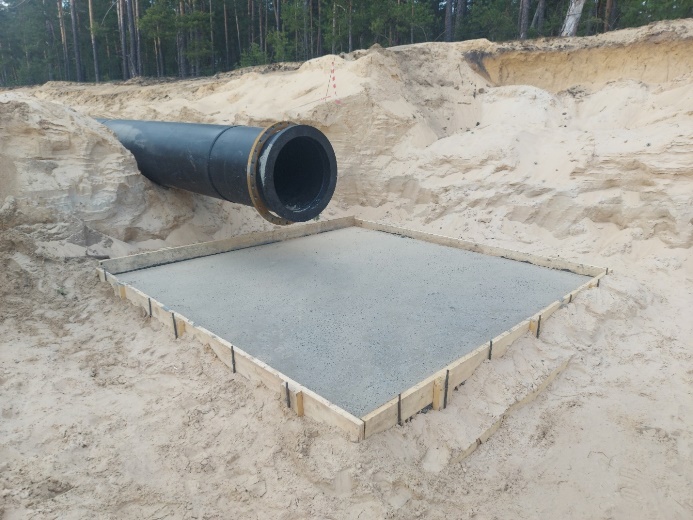 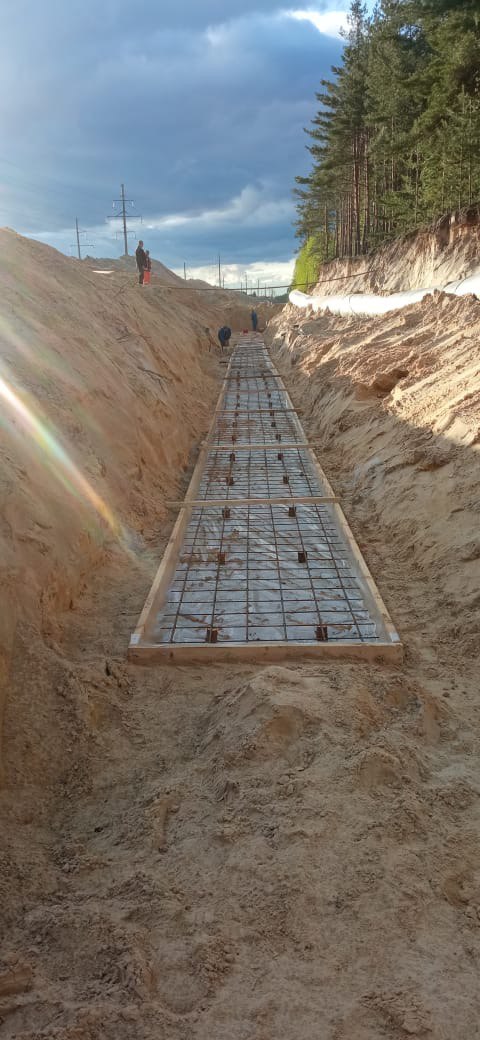 Фото 3. Установка опалубки монолитной плиты, днище водопроводной камеры ВК35 (участок от Северного шоссе до Московского шоссе););Фото 4. Устройство бетонного основания (противокарствого пояса) под прокладываемый трубопровод  из полиэтиленовых труб, диаметром 900*53,3 мм  (участок от Северного шоссе до Московского шоссе)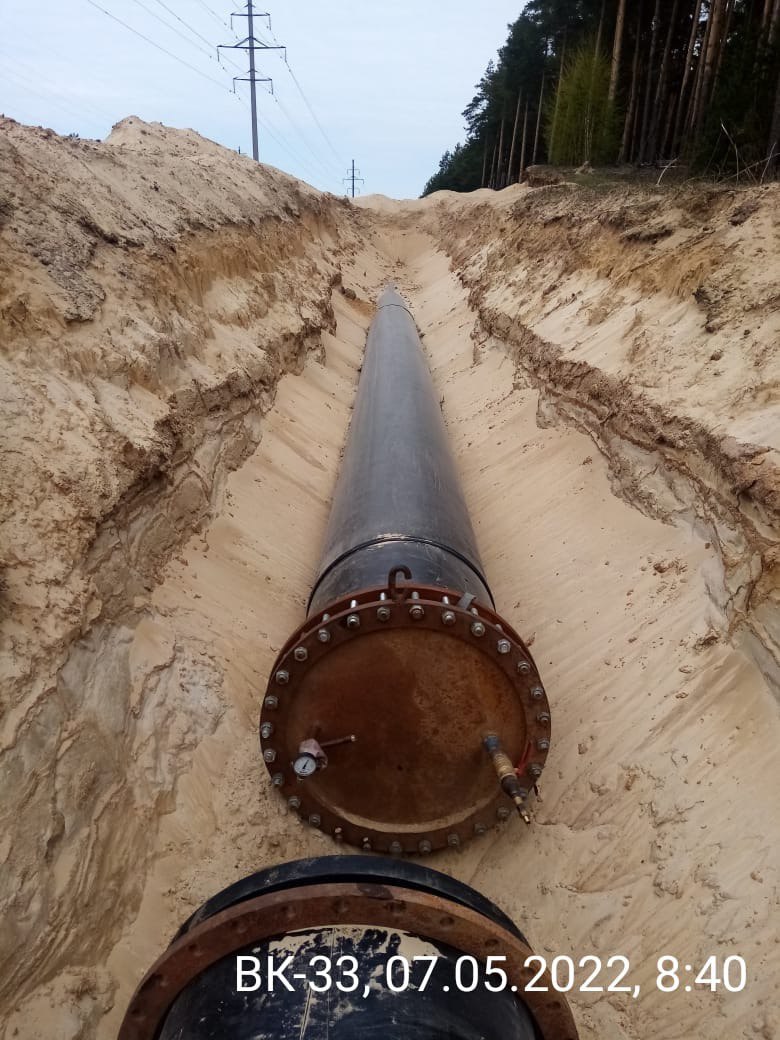 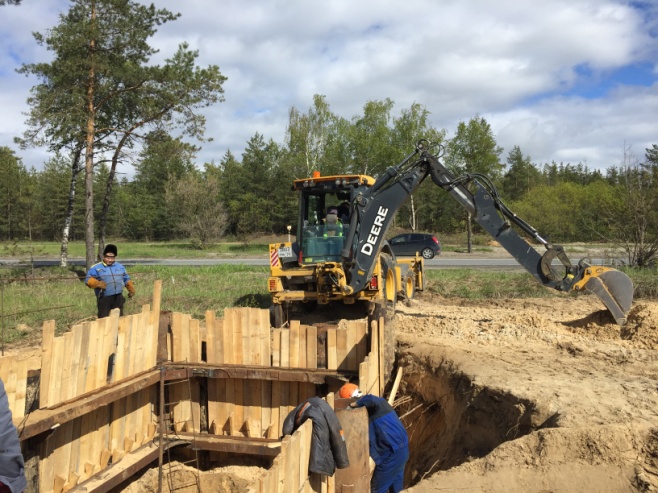 Фото 5.Пневмоиспытание проложенного трубопровода  из полиэтиленовых труб, диаметром 900*53,3 мм (участок от Северного шоссе до Московского шоссе)Фото 6. Устройство стартового котлована для прокола под автодорогой Северное шоссе (участок от Северного шоссе до Московского шоссе)Объект: DZR-2 «Строительство главного канализационного коллектора»DZR-2 «Строительство главного канализационного коллектора»Генподрядчик:ООО «ПРиСС»ООО «ПРиСС»Общая протяженность линейного объекта (пять участков)Общая протяженность линейного объекта (пять участков)7547метров(по проекту)Объект капстроительстваОбъект капстроительстваКНС 101/3Фактическое выполнение работнарастающим итогом:Фактическое выполнение работнарастающим итогом:Проложено труб (всего) – 1553 метраРазработано траншеи с креплением - 1240 метровУложено в траншею труб (на 2; 4 участках) – 1240 метров,из них с обратной засыпкой и послойным уплотнением – 1240 метровМонтаж трубопровода методом санации (на 3 участке) – 313 метровИспытано (гидравлические испытания) – 0 метровСмонтировано колодцев и камер - 10 штукСмонтировано запорной арматуры – 0 единицУчастки выполнения работ и характеристика выполняемых работ:Участки выполнения работ и характеристика выполняемых работ:- 4-й участок - участок от пер. Гипсовый 5б до шоссе Речное д.6: планировка строительной площадки; шурфовка коммуникаций; разработка траншеи; укладка труб в траншею; засыпка траншеи и планировка; устройство колодцев - укладка подбетонки и бетонирование стен колодцев; бетонирование лотков в колодцах; устройство гидроизоляции колодцев.- 3-й участок – участок от пл. Привокзальной д. 2(КК-8-15) до ул. Октябрьской 86а (КК-18-948г):разработка котлованов; разборка колодцев; работы по очистке трубы (канала) перед санацией трубопровода путем протяжки труб и ковша внутри действующего коллектора без остановки сточных вод, санация трубопровода; заполнение межтрубного пространства раствором бетона; устройство колодцев – бетонирование кинет колодцев и сборка стен колодцев из сборных железобетонных элементов; устройство гидроизоляции колодцев.- 2-й участок – участок по ул. Пушкинская: устройство строительной площадки; шурфовка коммуникаций; разработка траншеи, укладка трубы, монтаж колодцев из ж/б конструкций, выполнение гидроизоляции стен колодцев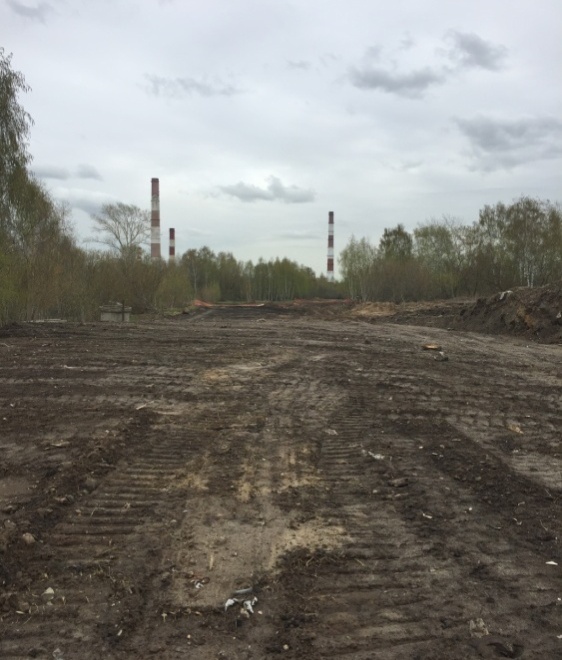 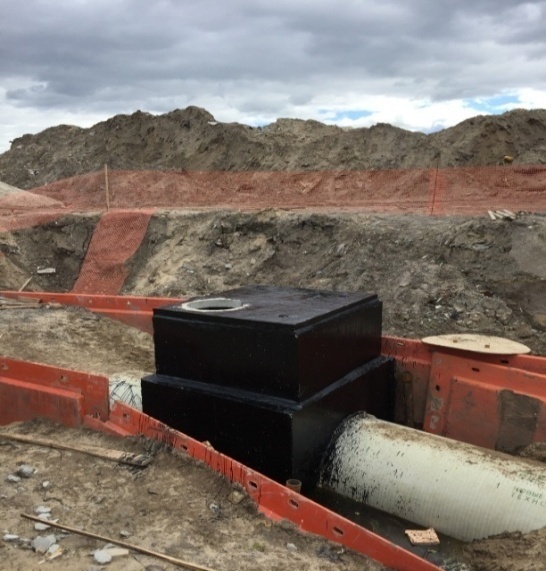 Фото 1.Благоустройство территории после проведенных работ по монтажу трубопровода (участок от пер. Гипсовый 5б до шоссе Речное д.6)Фото 2. Гидроизоляция смонтированного колодца (участок от пер. Гипсовый 5б до шоссе Речное д.6)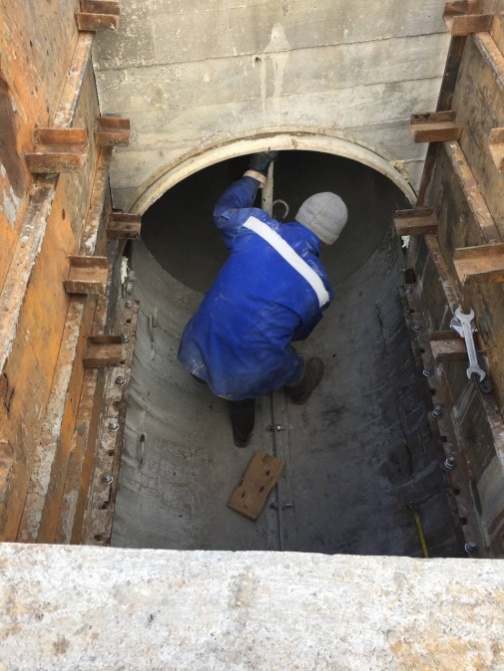 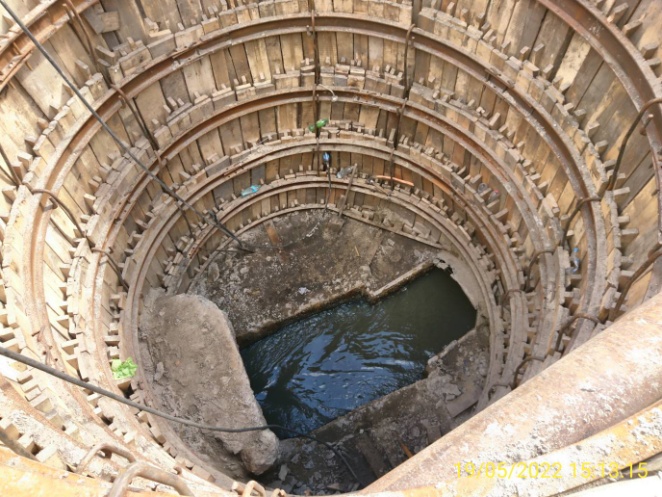 Фото 3. Монтаж опалубки бетонного лотка в колодце (участок от пер. Гипсовый 5б до шоссе Речное д.6)Фото 4. Демонтаж бетонного основания и обустройство канализационного колодца 11 (участок от пл. Привокзальной д. 2(КК-8-15) до ул. Октябрьской 86а (КК-18-948г)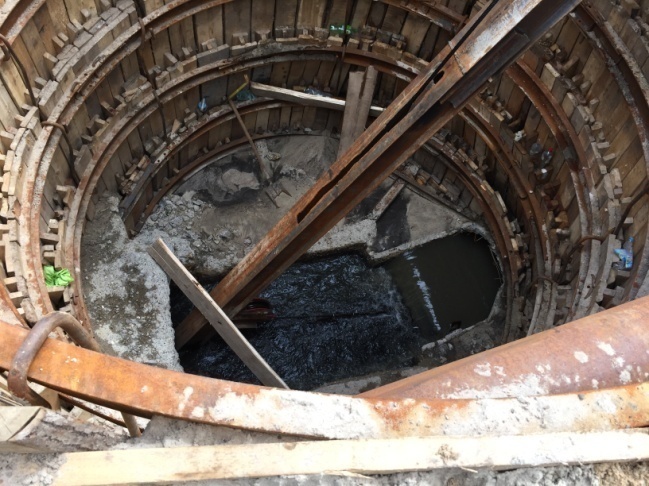 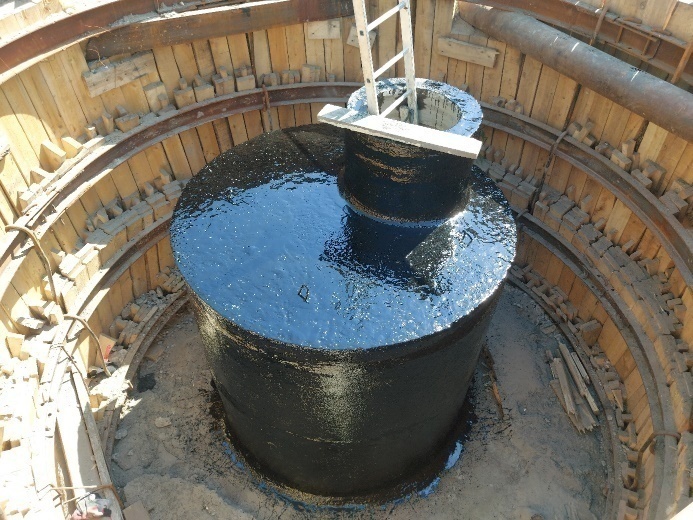 Фото 5. Очистка от шлама  существующего коллектора на участке от колодца 9 до колодца 11, подготовка к санации (участок от пл. Привокзальной д. 2(КК-8-15) до ул. Октябрьской 86а (КК-18-948г)Фото 6. Устройство колодца 1с гидроизоляцией (участок от пл. Привокзальной д. 2(КК-8-15) до ул. Октябрьской 86а (КК-18-948г)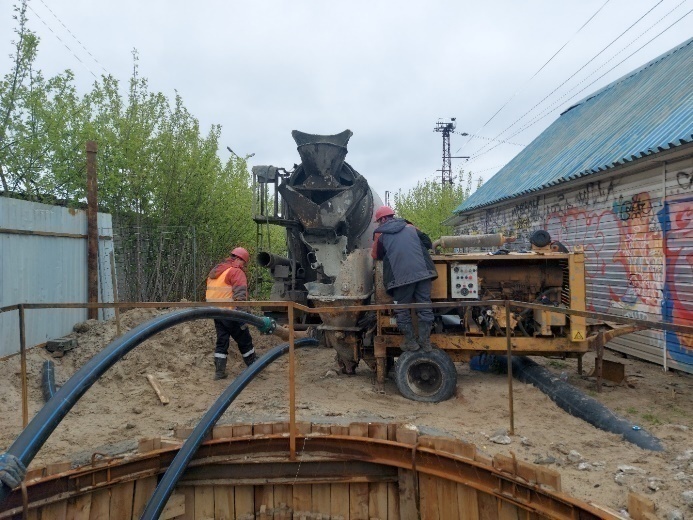 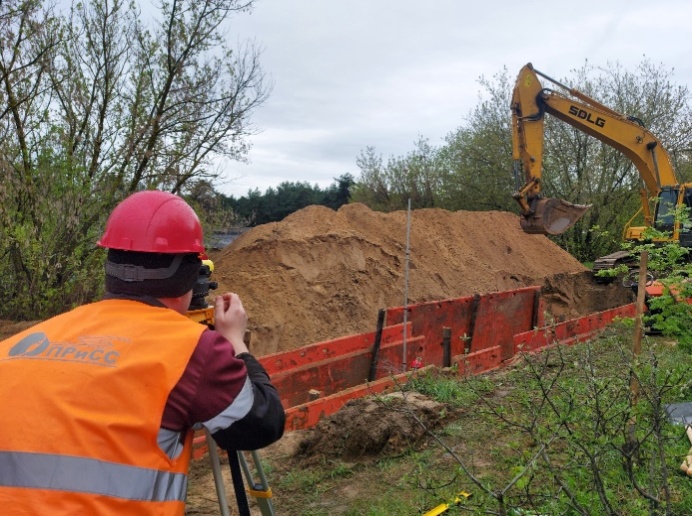 Фото 6. Заполнение межтрубного пространства цементно-песчаными раствором коллектора в интервале колодцев 3-4 (участок от пр. Свердлова, 92 (КК-7м-1) до ул. Удриса, 11В (КК-6м-229)Фото 6. Операционный геодезический контроль, интервал от колодца 16 до колодца 14 (участок от пр. Свердлова, 92 (КК-7м-1) до ул. Удриса, 11В (КК-6м-229)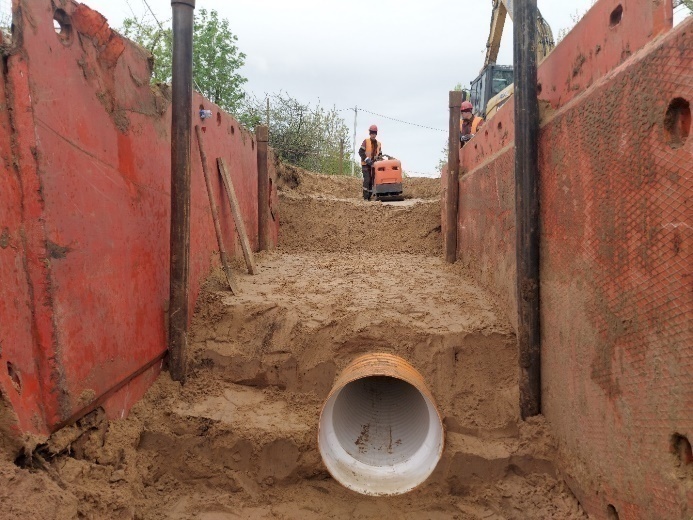 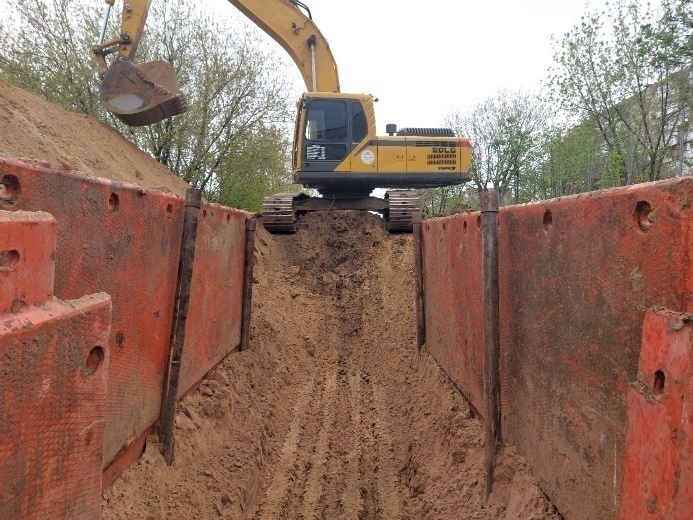 Фото 7. Послойное уплотнение грунта при засыпке проложенного трубопровода (участок от пр. Свердлова, 92 (КК-7м-1) до ул. Удриса, 11В (КК-6м-229)Фото 8.Устройство котлована с креплением стенок (участок от пл. Привокзальной д. 2(КК-8-15) до ул. Октябрьской 86а (КК-18-948г)Объект: DZR – 3 «Реконструкция водопроводных сетей г. Дзержинска»DZR – 3 «Реконструкция водопроводных сетей г. Дзержинска»Генподрядчик:ООО «Энергострой»ООО «Энергострой»Общая протяженность линейного объектаОбщая протяженность линейного объекта6913,5 метров(по проекту)Фактическое выполнение работнарастающим итогом:Фактическое выполнение работнарастающим итогом:Разработано траншеи – 1866 метровУложено в траншею труб –1524 метровСварено труб в плеть –1545метровОбратная засыпка – 1231 метровИспытано (гидравлические испытания) – 750 метровСмонтировано колодцев и камер - 0 штукСмонтировано запорной арматуры – 0 единицУчастки выполнения работ и характеристика выполняемых работ:Участки выполнения работ и характеристика выполняемых работ:- участок от ул. Студенческой д. 25 до пл. Дзержинского: планировка строительной площадки; шурфовка коммуникаций; сварка труб в плеть; разработка траншеи; укладка труб в траншею; засыпка траншеи и планировка, гидроиспытание проложенного участка водовода на участке вдоль городского парка; устройство переходов через перекрёстки (ул. Клюквина).- участок по ул. Ленинского Комсомола: планировка строительной площадки; шурфовка коммуникаций; сварка труб в плеть; разработка траншеи; укладка труб в траншею; засыпка траншеи и планировка; устройство переходов через перекрёстки (ул. Щорса). 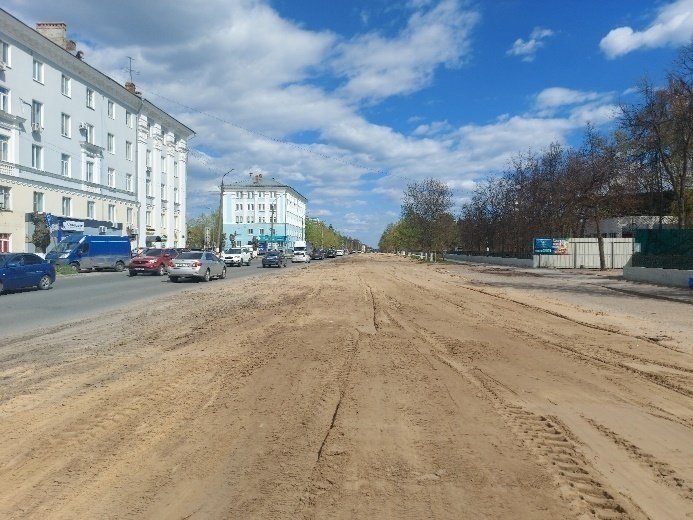 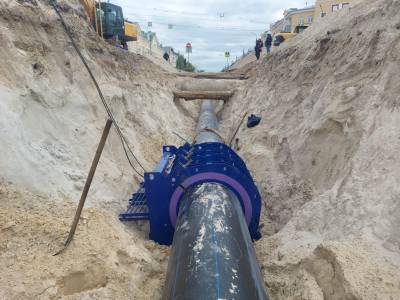 Фото 1. Планировка территории после выполненных работ по прокладке трубопровода из полиэтиленовых труб диаметром 900*53,3 мм (участок от ул. Студенческой д. 25 до пл. Дзержинского)Фото 2. Процедура сварки контактным нагревом полиэтиленовых труб, диаметром 900*53,3 мм, в траншее (участок от ул. Студенческой д. 25 до пл. Дзержинского)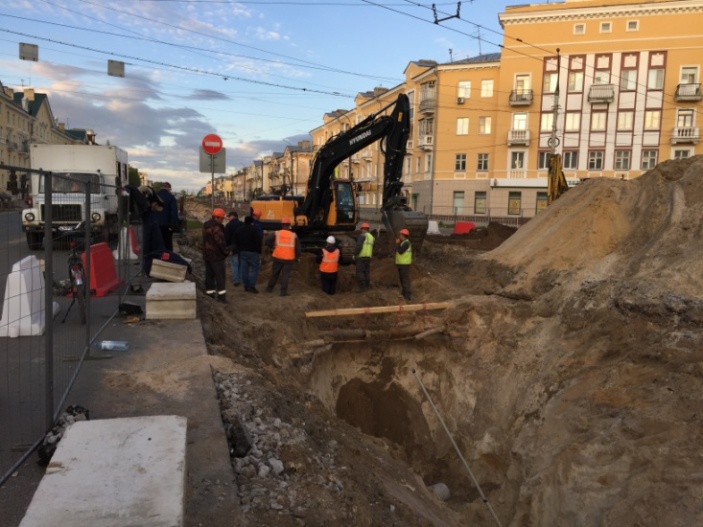 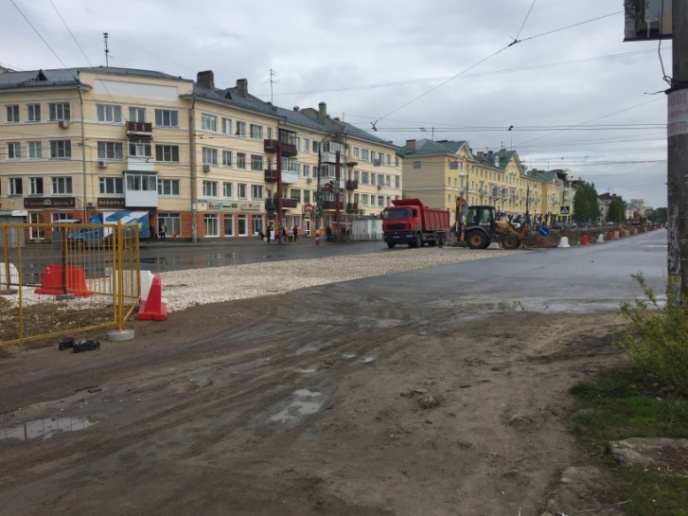 Фото 3. Выполнение работ при прохождении участка трубопровода перекрестка пр. Ленина и ул. Клюквина (участок от ул. Студенческой д. 25 до пл. Дзержинского)Фото 4. Восстановление участка автодороги  (щебеночное покрытие) после проведенных работ (участок от ул. Студенческой д. 25 до пл. Дзержинского)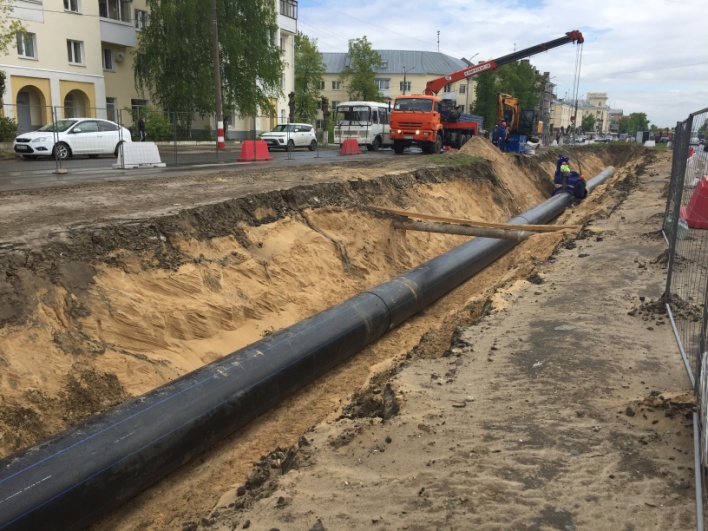 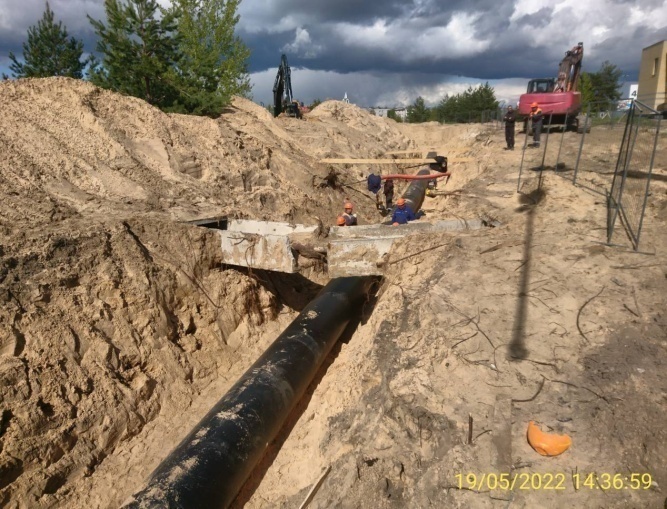 Фото 5. Прокладка полиэтиленовых труб, диаметром 900*53,3  (участок от ул. Студенческой д. 25 до пл. Дзержинского)Фото 6. Прохождение пересечений с инженерными коммуникациями трубопроводом из полиэтиленовых труб диаметром 900*53,3 мм; (участок по ул. Ленинского Комсомола)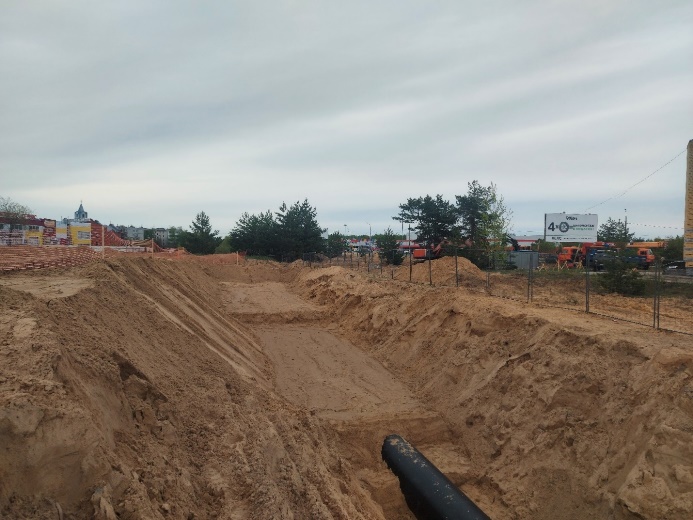 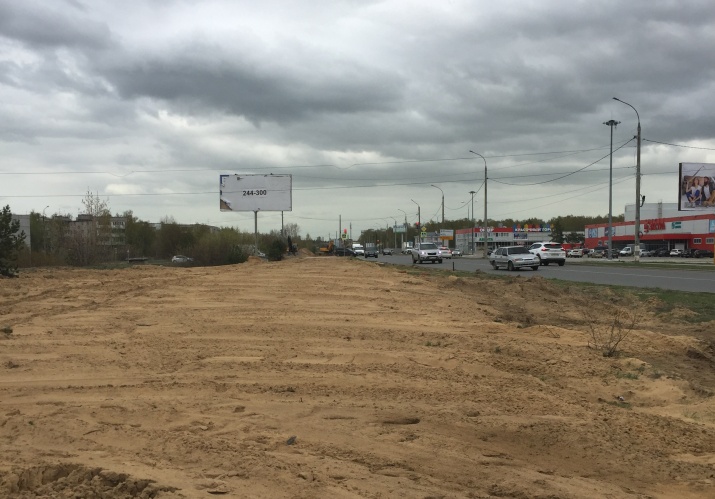 Фото 7.Послойное уплотнение засыпанного в траншеи грунта после монтажа трубопровода (участок по ул. Ленинского Комсомола)Фото 8.Планировка территории после проведенных работ (участок по ул. Ленинского Комсомола)Генподрядчик:ООО «ССР»Генподрядчик:ООО «ССР»Общая протяженность линейного объекта 8130,4 метров(по проекту)8130,4 метров(по проекту)8130,4 метров(по проекту)8130,4 метров(по проекту)Объекты капстроительства1.Насосная станция № 1 с двумя резервуарами и водонапорной башней2.Насосная станция № 2 с водонапорной башней1.Насосная станция № 1 с двумя резервуарами и водонапорной башней2.Насосная станция № 2 с водонапорной башней1.Насосная станция № 1 с двумя резервуарами и водонапорной башней2.Насосная станция № 2 с водонапорной башней1.Насосная станция № 1 с двумя резервуарами и водонапорной башней2.Насосная станция № 2 с водонапорной башнейФактическое выполнение работнарастающим итогом:Сварено в плети труб –790 метровУложено в траншею и засыпано труб – 790 метровИспытано (гидравлические испытания) – 0 метровСмонтировано колодцев и камер - 2 штукСмонтировано запорной арматуры – 0 единицСварено в плети труб –790 метровУложено в траншею и засыпано труб – 790 метровИспытано (гидравлические испытания) – 0 метровСмонтировано колодцев и камер - 2 штукСмонтировано запорной арматуры – 0 единицСварено в плети труб –790 метровУложено в траншею и засыпано труб – 790 метровИспытано (гидравлические испытания) – 0 метровСмонтировано колодцев и камер - 2 штукСмонтировано запорной арматуры – 0 единицСварено в плети труб –790 метровУложено в траншею и засыпано труб – 790 метровИспытано (гидравлические испытания) – 0 метровСмонтировано колодцев и камер - 2 штукСмонтировано запорной арматуры – 0 единицУчастки выполнения работ и характеристика выполняемых работ:Прокладка трубопроводов:- участок от Насосной станции №1 до Насосной станции №2: планировка строительной площадки; шурфовка коммуникаций; сварка труб в плеть; разработка траншеи; укладка труб в траншею; засыпка траншеи.Насосная станция №1:Бетонные работы; снятие опалубки; гидроизоляция стен фундамента насосной станции; выполнен металлокаркас насосной станции. Выполнено бетонирование 3-го пояса фундамента водонапорной башни. Сварка труб в плеть; разработка траншеи; укладка труб в траншею; засыпка траншеи и планировка; монтаж двух ж/б колодцев. Насосная станция №2:Бетонные работы; снятие опалубки; гидроизоляция стен фундамента насосной станции; выполнен металлокаркас насосной станции. Выполнено бетонирование 3-го пояса фундамента водонапорной башни. Сварка труб в плеть; разработка траншеи; укладка труб в траншею; засыпка траншеи и планировка. Прокладка питающих кабелей:Прокладка кабелей от КТП 10/0,4 кВ до НС № 1  - 598 метровПрокладка кабеля от НС № 1 до колодца 12* - 255 метровПрокладка кабеля от НС № 1 до колодца 13 – 108 метровПрокладка контрольного кабеля от НС № 1 до колодцев 12*, 13 – 280 метровПрокладка кабелей от ТП-497 до НС № 2 - 2514 метров.Прокладка трубопроводов:- участок от Насосной станции №1 до Насосной станции №2: планировка строительной площадки; шурфовка коммуникаций; сварка труб в плеть; разработка траншеи; укладка труб в траншею; засыпка траншеи.Насосная станция №1:Бетонные работы; снятие опалубки; гидроизоляция стен фундамента насосной станции; выполнен металлокаркас насосной станции. Выполнено бетонирование 3-го пояса фундамента водонапорной башни. Сварка труб в плеть; разработка траншеи; укладка труб в траншею; засыпка траншеи и планировка; монтаж двух ж/б колодцев. Насосная станция №2:Бетонные работы; снятие опалубки; гидроизоляция стен фундамента насосной станции; выполнен металлокаркас насосной станции. Выполнено бетонирование 3-го пояса фундамента водонапорной башни. Сварка труб в плеть; разработка траншеи; укладка труб в траншею; засыпка траншеи и планировка. Прокладка питающих кабелей:Прокладка кабелей от КТП 10/0,4 кВ до НС № 1  - 598 метровПрокладка кабеля от НС № 1 до колодца 12* - 255 метровПрокладка кабеля от НС № 1 до колодца 13 – 108 метровПрокладка контрольного кабеля от НС № 1 до колодцев 12*, 13 – 280 метровПрокладка кабелей от ТП-497 до НС № 2 - 2514 метров.Прокладка трубопроводов:- участок от Насосной станции №1 до Насосной станции №2: планировка строительной площадки; шурфовка коммуникаций; сварка труб в плеть; разработка траншеи; укладка труб в траншею; засыпка траншеи.Насосная станция №1:Бетонные работы; снятие опалубки; гидроизоляция стен фундамента насосной станции; выполнен металлокаркас насосной станции. Выполнено бетонирование 3-го пояса фундамента водонапорной башни. Сварка труб в плеть; разработка траншеи; укладка труб в траншею; засыпка траншеи и планировка; монтаж двух ж/б колодцев. Насосная станция №2:Бетонные работы; снятие опалубки; гидроизоляция стен фундамента насосной станции; выполнен металлокаркас насосной станции. Выполнено бетонирование 3-го пояса фундамента водонапорной башни. Сварка труб в плеть; разработка траншеи; укладка труб в траншею; засыпка траншеи и планировка. Прокладка питающих кабелей:Прокладка кабелей от КТП 10/0,4 кВ до НС № 1  - 598 метровПрокладка кабеля от НС № 1 до колодца 12* - 255 метровПрокладка кабеля от НС № 1 до колодца 13 – 108 метровПрокладка контрольного кабеля от НС № 1 до колодцев 12*, 13 – 280 метровПрокладка кабелей от ТП-497 до НС № 2 - 2514 метров.Прокладка трубопроводов:- участок от Насосной станции №1 до Насосной станции №2: планировка строительной площадки; шурфовка коммуникаций; сварка труб в плеть; разработка траншеи; укладка труб в траншею; засыпка траншеи.Насосная станция №1:Бетонные работы; снятие опалубки; гидроизоляция стен фундамента насосной станции; выполнен металлокаркас насосной станции. Выполнено бетонирование 3-го пояса фундамента водонапорной башни. Сварка труб в плеть; разработка траншеи; укладка труб в траншею; засыпка траншеи и планировка; монтаж двух ж/б колодцев. Насосная станция №2:Бетонные работы; снятие опалубки; гидроизоляция стен фундамента насосной станции; выполнен металлокаркас насосной станции. Выполнено бетонирование 3-го пояса фундамента водонапорной башни. Сварка труб в плеть; разработка траншеи; укладка труб в траншею; засыпка траншеи и планировка. Прокладка питающих кабелей:Прокладка кабелей от КТП 10/0,4 кВ до НС № 1  - 598 метровПрокладка кабеля от НС № 1 до колодца 12* - 255 метровПрокладка кабеля от НС № 1 до колодца 13 – 108 метровПрокладка контрольного кабеля от НС № 1 до колодцев 12*, 13 – 280 метровПрокладка кабелей от ТП-497 до НС № 2 - 2514 метров.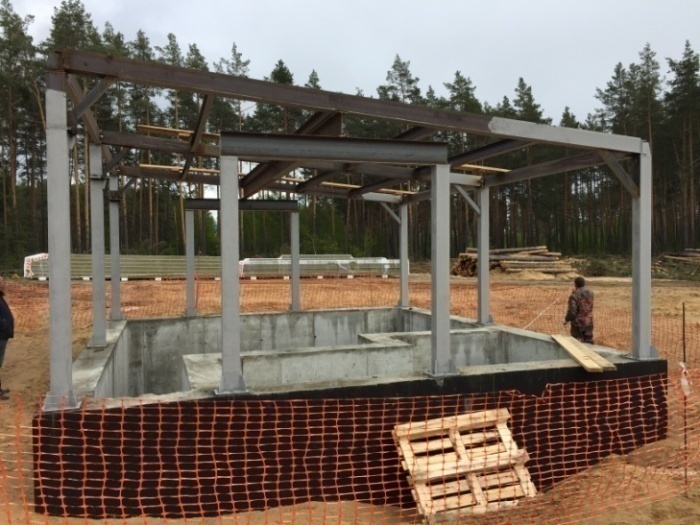 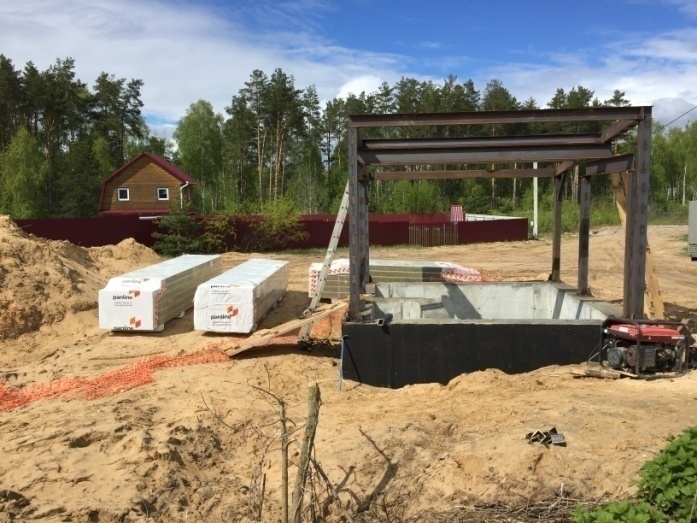 Фото 1. Монтаж металлокаркаса с нанесением грунтовки насосной станции №1Фото 2. Монтаж металлокаркаса насосной станции №2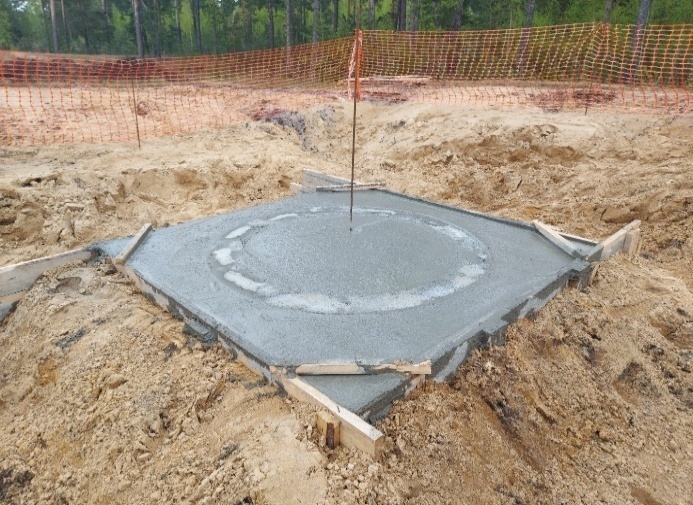 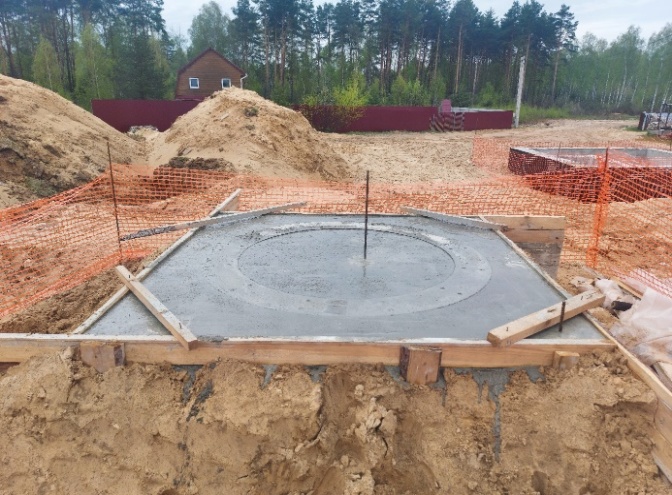 Фото 3. Бетонирование монолитного фундамента водонапорной башни №1Фото 4. Бетонирование монолитного фундамента водонапорной башни №2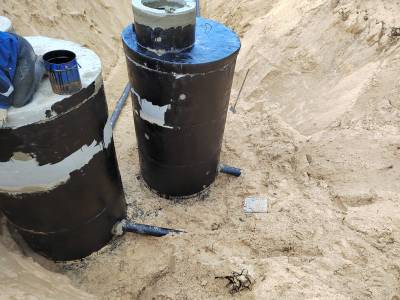 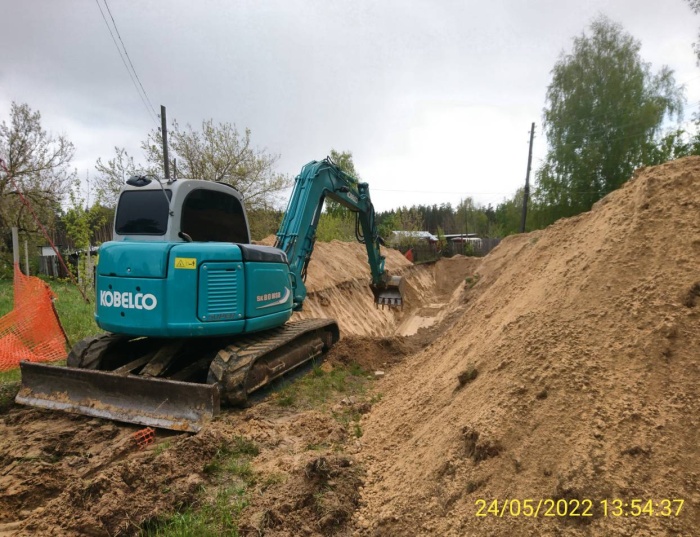 Фото 5. Монтаж двух колодцев с нанесением гидроизоляцииФото 6. Разработка траншеи под укладку трубопровода из полиэтиленовых труб диаметром 160*9,5 мм